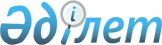 О присвоение наименования новой улице поселка ЖалагашРешение акима поселка Жалагаш Кызылординской области от 04 августа 2011 года N 102. Зарегистрировано Управлением юстиции Жалагашского района Кызылординской области 12 августа 2011 года за N 10-6-191

      В соответствии с подпунктом 4) статьи 14 Закона Республики Казахстан от 8 декабря 1993 года "Об административно-территориальном устройстве Республики Казахстан", пунктом 3 статьи 37 Закона Республики Казахстан от 23 января 2001 года "О местном государственном управлении и самоуправлении в Республике Казахстан" и протокола конференции граждан N 2 от 18 июля 2011 года РЕШИЛ:



      1. Согласно прилагаемой карте-схеме присвоить наименование новой.улице поселка Жалагаш между улицами Т.Кыстаубаева и Омирбай шешен имя Абшекена Абжаппарова.



      2. Контроль за исполнением настоящего решения оставляю за собой.



      3. Настоящее решение вводится в действие по истечении десяти календарных дней после первого официального опубликования.      Аким поселка                                 К.Кулмахан 
					© 2012. РГП на ПХВ «Институт законодательства и правовой информации Республики Казахстан» Министерства юстиции Республики Казахстан
				